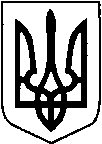 КИЇВСЬКА ОБЛАСТЬТЕТІЇВСЬКА МІСЬКА РАДАVІІІ СКЛИКАННЯ ДЕВ'ЯТНАДЦЯТА       СЕСІЯ  Р І Ш Е Н Н Я11 квітня 2023 року                                                                    № 893 -19 -VIIІПро внесення змін до рішення10 сесії Тетіївської міської ради№ 449-10-VIII  від 28.09.2021 року«Про надання  дозволу на розробкупроекту землеустрою щодо відведення земельних  ділянок»         Керуючись статтями 12, 93, 186 Земельного кодексу України, статтею 288 Податкового кодексу України,  статтею 26 Закону України «Про місцеве самоврядування в Україні», в інтересах Тетіївської міської  територіальної громади, Тетіївська міська рада В И Р І Ш И Л А :Внести зміни у рішення 10 сесії Тетіївської міської ради № 449-10-VIIІвід 28.09.2021 року «Про надання  дозволу на розробку проекту землеустрою щодо відведення земельних  ділянок» а саме: пункт 5 «Надати дозвіл  Тетіївській міській раді на розробку проекту землеустрою щодо відведення земельної ділянки несільськогосподарського призначення комунальної власності під землі рекреаційного призначення - (07.01) будівництво та обслуговування  об'єктів рекреаційного призначення,  орієнтовною площею 0,09  га в м. Тетієві по вул. Шевченка , б/н. га з послідуючим встановленням  сервітуту 07.05 (Право відводу води із своєї земельної ділянки на сусідню або через сусідню земельну ділянку )»викласти в новій редакції:«Надати дозвіл  Тетіївській міській раді на розробку проекту землеустрою щодо відведення земельної ділянки несільськогосподарського призначення комунальної власності під землі рекреаційного призначення - (07.01) будівництво та обслуговування  об'єктів рекреаційного призначення,  орієнтовною площею 0,10  га в м. Тетієві по вул. Шевченка , б/н. га з послідуючим встановленням  сервітуту 07.05 (Право відводу води із своєї земельної ділянки на сусідню або через сусідню земельну ділянку)».2. Контроль за виконанням даного рішення покласти на постійну депутатську комісію з питань регулювання земельних відносин, архітектури, будівництва та охорони навколишнього середовища (голова комісії - Крамар О.А.) та на першого заступника міського голови Кизимишина В.Й.  Секретар міської ради                                            Наталія ІВАНЮТА